.Intro: 3 counts from very first beat in music. App. 2.5 secs. into track. Start with weight on L foot**2 restarts:(1) On wall 3 which starts at 12:00, after 32 counts, facing 6:00(2) On wall 5 which starts at 12:00, after 32 counts, facing 6:00Bridge: On wall 5 which starts at 12, after 16 counts, facing 3:00. See explanation at bottom of sheet[1 – 9] Stomp, syncopated L&R sailor steps, behind sweep, behind, ¼ L fwd, R step lock step[10 – 16] Step ½ R, full triple turn R, R rock fwd, recover sweep, sit back on R with L knee popNote: knee pop particularly important on wall 3! 3:00[17 – 24] Recover sweep, point press R fwd & to R side, behind side cross, side L, R sailor ½ R[25 – 32] Ball cross, 1/8 L fwd L, R step lock step, step turn turn 7/8 R, R back rock[33 – 40] Chug ½ L, L back rock, chug ½ R, R back rock[41 – 48] Rock R, recover sweep, back sweep, behind side cross, tap press, R sailor (stomp)Start Again!Ending Finish wall 6, now facing 12:00 again then simply just stomp R to R side on count 1… 12:00Bridge During wall 5, after 16 counts, facing 3:00: L press and hip roll fwd and back on R X 2Devil in a Dress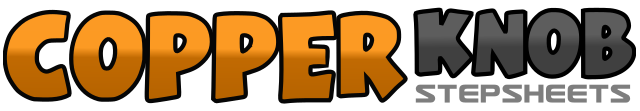 .......Count:48Wall:2Level:Intermediate.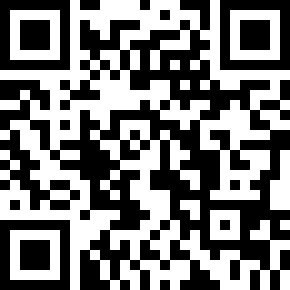 Choreographer:Niels Poulsen (DK) - January 2023Niels Poulsen (DK) - January 2023Niels Poulsen (DK) - January 2023Niels Poulsen (DK) - January 2023Niels Poulsen (DK) - January 2023.Music:Devil In A Dress - Teddy Swims : (iTunes etc.)Devil In A Dress - Teddy Swims : (iTunes etc.)Devil In A Dress - Teddy Swims : (iTunes etc.)Devil In A Dress - Teddy Swims : (iTunes etc.)Devil In A Dress - Teddy Swims : (iTunes etc.)........1 – 2&3Step R to R side (1), cross L behind R (2), step R to R side (&), step L to L side (3)                12:00&4&5Cross R behind L (&), step L to L side (4), step R to R side (&), cross L behind R sweeping R to R side (5)                                                                                                                                        12:006 – 7Cross R behind L (6), turn ¼ L stepping L fwd (7)                                                                      9:008&1Step R fwd (8), lock L behind R (&), step R fwd (1)                                                                    9:002 – 3Step L fwd (2), turn ½ R onto R (3)                                                                                              3:004&5Turn ½ R stepping L back (4), turn ½ R stepping R fwd (&), step L fwd (5) … OR do a L step lock step fwd on 4&5                                                                                                                           3:006 – 8Rock R fwd (6), recover back on L sweeping R to R side (7), rock back on R bending both knees popping L knee sharply fwd (8) …1 – 3Recover on L sweeping R fwd (1), point R fwd with a slight press into the floor (2), point R to R side with a slight press into the floor (3)                                                                                               3:004&5Cross R behind L (4), step L to L side (&), cross R over L (5)                                                      3:006Step L to L side (6)                                                                                                                        3:007&8Cross R behind L (7), turn ¼ R stepping L next to R (&), turn ¼ R cross R over L (8)                 9:00&1 – 2Step L a small step to L side (&), cross R over L (1), turn 1/8 L stepping L fwd (2)                     7:303&4Step R fwd (3), lock L behind R (&), step R fwd (4)                                                                     7:305 – 7Step L fwd (5), turn ½ R stepping fwd on R (6), turn 3/8 R stepping back on L (7)                     6:008&Rock back on R (8), recover on L (&) … * Restart here on walls 3 and 5, facing 6:00                6:001 – 3Press R to R side (1), turn ¼ L pressing R to R side (2), turn ¼ L pressing R to R side (3)       12:004&Rock straight back on L (4), recover on R (&)                                                                             12:005 – 7Press L to L side (5), turn ¼ R pressing L to L side (6), turn ¼ R pressing L to L side (7)           6:008&Rock straight back on R (8), recover on L (&)                                                                               6:001 – 3Rock R fwd (1), recover on L sweeping R to R side (2), step R back sweeping L to L side (3)    6:004&5Cross L behind R (4), step R to R side (&), cross L over R (5)                                                     6:00&6 – 7Tap R next to L (&), press R to R diagonal (6), recover on L (7)                                                   6:008& (1)Cross R behind L (8), step L to L side (&), (stomp R to R side to begin the dance again)(1)        6:001 – 4Press L fwd pushing L hip fwd (1), recover back on R pushing your bum back (2), REPEAT counts 1-2 … now continue with count 17 of the main dance!                               3:00